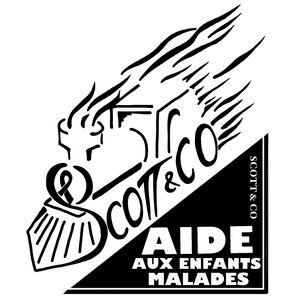 Formulaire d’adhésion ou de don à l’association Scott & CoLes informations recueillies sont nécessaires pour votre adhésion. Elles font l’objet d’un traitement informatique sécurisé et sont destinées au seul secrétariat de l’association Scott & Co. Un nombre très réduit de responsables de Scott & Co y ont accès et aucune de ces informations n’est communiquée, cédée ou revendue à des tiers. En application des articles 39 et suivants de la loi du 6 janvier 1978 modifiée, vous bénéficiez d’un droit d’accès et de rectification aux informations qui vous concernent. Si vous souhaitez exercer ce droit et obtenir communication des informations vous concernant, veuillez vous adresser à : contact@scottandco.netPour éviter les erreurs de saisie, veuillez remplir toutes les cases de ce formulaire EN LETTRES CAPITALES, le plus lisiblement possibleSouhaitez-vous rejoindre l’équipe des bénévoles de l’association Scott & Co?Je choisis mon adhésion (année civile) et/ou mon donLes adhésions se payent en une fois et sont valables pour l’année civile(Exemple : une adhésion prise le 09/12/2019 est valable jusqu’au 31/12/2019)* Si j’adhère en couple, je renseigne les coordonnées de mon(ma) conjoint(e)Pour éviter les erreurs de saisie, veuillez remplir toutes les cases de ce formulaire EN LETTRES CAPITALES, le plus lisiblement possibleFait à :   	Le :jour	mois	annéeSignature :En adhérant ou en effectuant un don à l’association Scott & Co, vous bénéficiez d’une réduction d’impôt sur le revenu égale à 66 % des sommes versées dans la limite de 20 % de votre revenu imposable. Le reçu vous sera envoyé dans le courant du mois de janvier de l’année N+1.